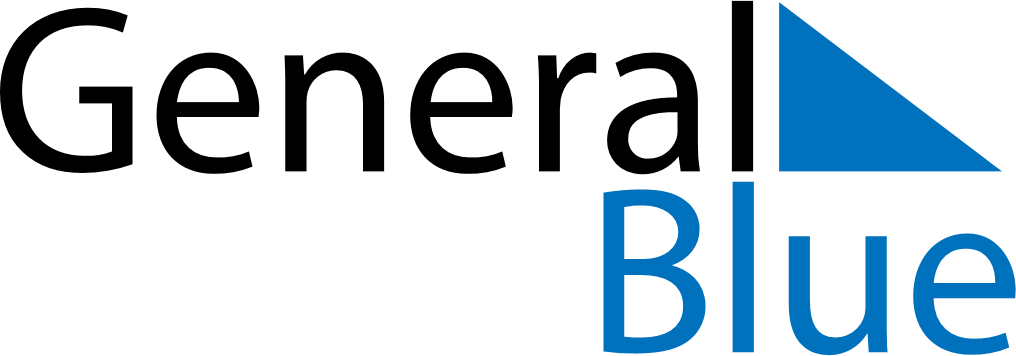 January 2024January 2024January 2024January 2024January 2024January 2024Kalifornsky, Alaska, United StatesKalifornsky, Alaska, United StatesKalifornsky, Alaska, United StatesKalifornsky, Alaska, United StatesKalifornsky, Alaska, United StatesKalifornsky, Alaska, United StatesSunday Monday Tuesday Wednesday Thursday Friday Saturday 1 2 3 4 5 6 Sunrise: 10:11 AM Sunset: 4:04 PM Daylight: 5 hours and 52 minutes. Sunrise: 10:11 AM Sunset: 4:06 PM Daylight: 5 hours and 54 minutes. Sunrise: 10:10 AM Sunset: 4:07 PM Daylight: 5 hours and 56 minutes. Sunrise: 10:10 AM Sunset: 4:09 PM Daylight: 5 hours and 59 minutes. Sunrise: 10:09 AM Sunset: 4:10 PM Daylight: 6 hours and 1 minute. Sunrise: 10:08 AM Sunset: 4:12 PM Daylight: 6 hours and 4 minutes. 7 8 9 10 11 12 13 Sunrise: 10:07 AM Sunset: 4:14 PM Daylight: 6 hours and 6 minutes. Sunrise: 10:06 AM Sunset: 4:16 PM Daylight: 6 hours and 9 minutes. Sunrise: 10:05 AM Sunset: 4:18 PM Daylight: 6 hours and 12 minutes. Sunrise: 10:04 AM Sunset: 4:20 PM Daylight: 6 hours and 15 minutes. Sunrise: 10:03 AM Sunset: 4:22 PM Daylight: 6 hours and 19 minutes. Sunrise: 10:01 AM Sunset: 4:24 PM Daylight: 6 hours and 22 minutes. Sunrise: 10:00 AM Sunset: 4:26 PM Daylight: 6 hours and 26 minutes. 14 15 16 17 18 19 20 Sunrise: 9:58 AM Sunset: 4:28 PM Daylight: 6 hours and 29 minutes. Sunrise: 9:57 AM Sunset: 4:30 PM Daylight: 6 hours and 33 minutes. Sunrise: 9:55 AM Sunset: 4:33 PM Daylight: 6 hours and 37 minutes. Sunrise: 9:54 AM Sunset: 4:35 PM Daylight: 6 hours and 41 minutes. Sunrise: 9:52 AM Sunset: 4:37 PM Daylight: 6 hours and 45 minutes. Sunrise: 9:50 AM Sunset: 4:40 PM Daylight: 6 hours and 49 minutes. Sunrise: 9:48 AM Sunset: 4:42 PM Daylight: 6 hours and 53 minutes. 21 22 23 24 25 26 27 Sunrise: 9:47 AM Sunset: 4:45 PM Daylight: 6 hours and 58 minutes. Sunrise: 9:45 AM Sunset: 4:47 PM Daylight: 7 hours and 2 minutes. Sunrise: 9:43 AM Sunset: 4:50 PM Daylight: 7 hours and 7 minutes. Sunrise: 9:41 AM Sunset: 4:52 PM Daylight: 7 hours and 11 minutes. Sunrise: 9:39 AM Sunset: 4:55 PM Daylight: 7 hours and 16 minutes. Sunrise: 9:36 AM Sunset: 4:57 PM Daylight: 7 hours and 21 minutes. Sunrise: 9:34 AM Sunset: 5:00 PM Daylight: 7 hours and 25 minutes. 28 29 30 31 Sunrise: 9:32 AM Sunset: 5:03 PM Daylight: 7 hours and 30 minutes. Sunrise: 9:30 AM Sunset: 5:05 PM Daylight: 7 hours and 35 minutes. Sunrise: 9:28 AM Sunset: 5:08 PM Daylight: 7 hours and 40 minutes. Sunrise: 9:25 AM Sunset: 5:11 PM Daylight: 7 hours and 45 minutes. 